The Complete Combatant is excited to announce our 2nd Annual “The Quest”! This is going to ROCK YOUR WORLD so hang on! Each year The Complete Combatant and Modern Samurai Project will team up in the month of October to bring you some of the best pistol optics training in the country. 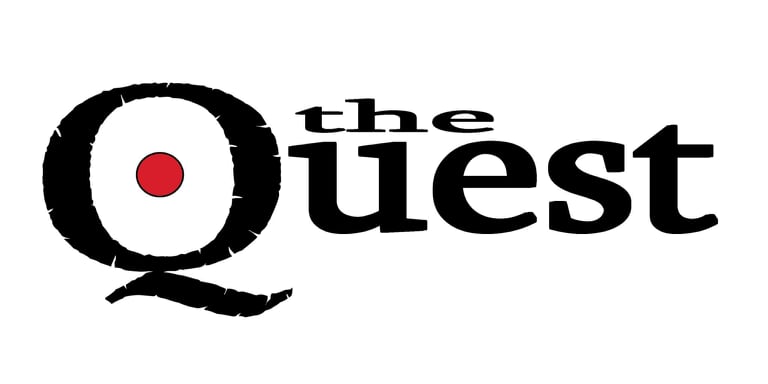 The Quest 2023 will be hosted at The Complete Combatant’s range in Dahlonega, GA and it will be a 3-day event with excellent pistol optics training, sponsors, selected vendors, door prizes, Pistol Donation Letters and a “Celebration of The Dot" on Saturday night. Brian Hill and Scott (Jedi) Jedlinski will each teach one day at The Quest, but the third instructor will be a special guest. We are very excited to announce that our first guest instructor is none other than AJ Zito of Practical Performance.THE QUEST 2023 IS ALREADY SOLD OUT! It sold out in UNDER 14 hours!We have 36 paid students PLUS 4 FREE spots for our GOLD LEVEL sponsors. Guests will train with the day’s featured instructor and the full Quest’s team (AIs and/or RSOs) for all 3 days. That means BIG TIME “one on one” coaching from Jedi, Brian, and AJ throughout the entire Quest! TQ23 is Friday, Oct. 6th, Saturday, Oct. 7th, and Sunday Oct. 8th, 2023 9am-6pmFRIDAY: FOCUSING ON PERFORMANCE with Scott Jedlinski of Modern Samurai ProjectSATURDAY: FOCUSING ON SELF DEFENSE with Brian Hill of The Complete CombatantSUNDAY: FOCUSING ON COMPETITION with AJ Zito of Practical Performance.  Would you please consider becoming one of our important sponsors? You will be involved with the second conference of its kind, you will be lending a hand to continue education and training, you will be able to reach serious pistol optics shooters that are always looking to be more proficient, and you will be helping Beverly, Scott, Brian and Shelley offer nothing less than the highest quality weekend! All we need is a VERBAL pledge NOW so we can start THANKING YOU! Nothing needs to be sent until July 1st, 2023. We welcome DOOR PRIZES FROM ALL OF YOU!TQ22 Sponsorship Opportunities:GOLD SPONSORSHIP: $3000 ONLY 4 GOLD spots available: 1 FREE spot to PARTICIPATE as our guest ($775 value). Please make note that 2 spots are reserved for firearm providers/manufacturers that donate a Pistol Donation Letter (firearm) to raffle off at the event. The other 2 spots are OPEN to the other 2 GOLD sponsors. Firearm providers/manufacturer’s that donate a PDL will have the opportunity to spend 45 minutes with The Quest’s guests during a lunch break. You can opt to spend this on the range to demo your optic ready guns. Our team will gladly RSO and have a course of fire available. The firearms company will provide the firearms and ammo for the demos. You will get EVERYTHING that Bronze & Silver have to offerSILVER SPONSORSHIP: $2000 ONLY 8 SILVER spots available. September 1st – October 15th The Complete Combatant will display your banner (you provide any size up to 5x5 w grommets) at TCC’s range on the 12ft x 8ft BANNER WALLS! Your banner will be seen in the background of Youtube videos made by Brian Hill for Active Self Protection XTRA and The Complete Combatant. VERY VERY GOOD EXPOSURE WITH RESPECTED INDUSTRY LEADERS. Set up a BOOTH/TABLE for people to visit before class, after class, lunch and at breaksYou can invite 1 person to attend TQ23 to OBSERVE and hang out w us at no charge.PLANNED Podcast, article, video, social media and radio MENTIONS and THANK YOUSYou will receive EVERYTHING that Bronze has to offerBRONZE SPONSORSHIP: $1000 UNLIMITED spots available. MANY thank yous via social media and you will be added to the THANK YOU SPONSORS webpage. Occasional Podcast, article, video, social media and radio MENTIONS and THANK YOUSTQ23 Monetary SPONSORSHIPS and mailing DOOR PRIZES: Send via check (payable to The Quest) or VENMO (thecompletecombatant). If check, please write The Quest 2023 in the note/memo sections and mail to The Complete Combatant at 2755 Porter Springs Road, Dahlonega, GA 30533.Shelley Hill     thecompletecombatant@gmail.com     404-936-6986